EK SINAV/ TEK DERS SINAVI NOT BİLDİRİM FORMU        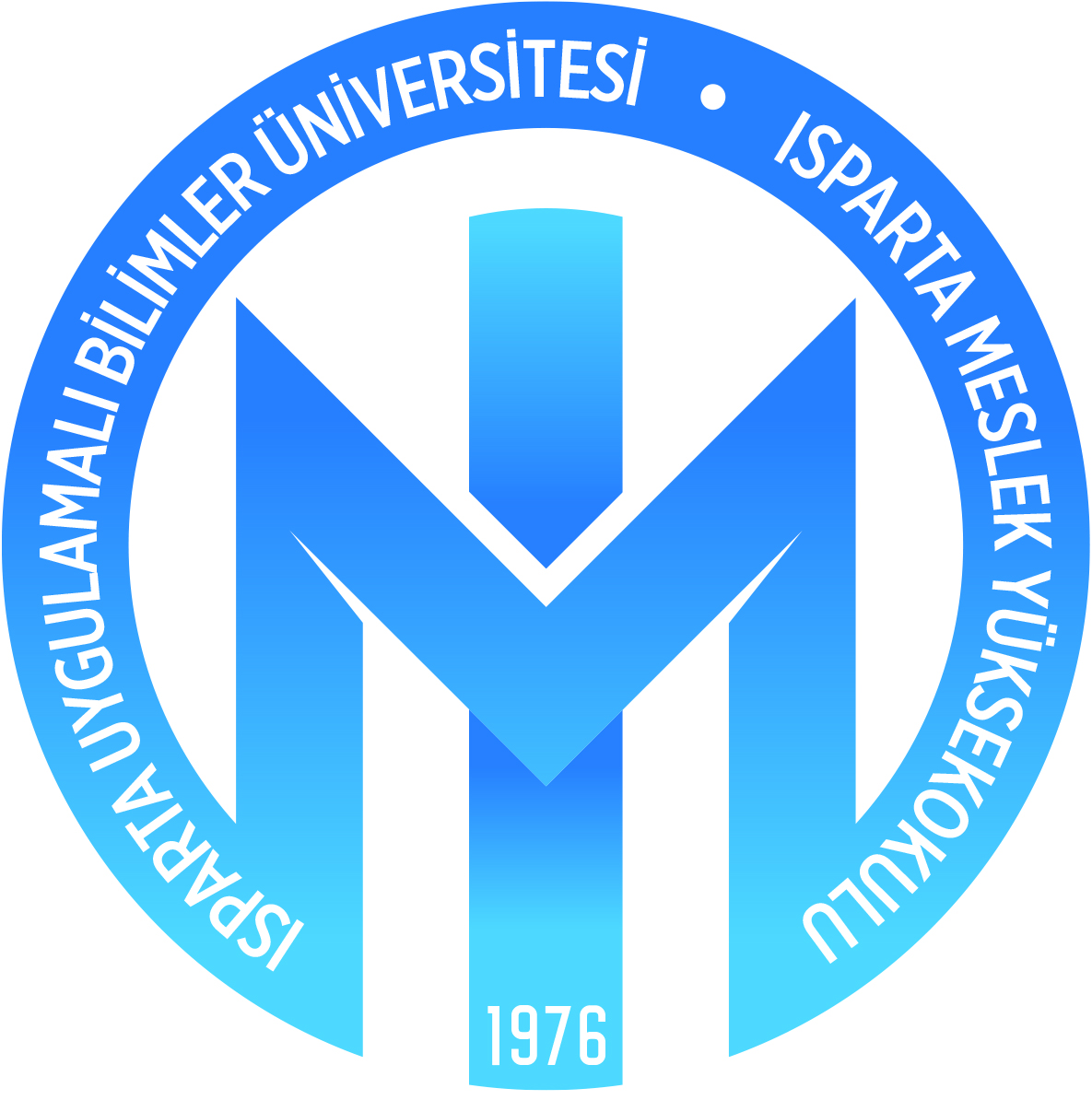 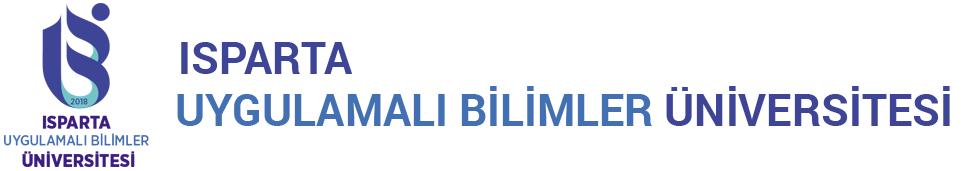 T.C.ISPARTA UYGULAMALI BİLİMLER ÜNİVERSİTESİ              ISPARTA MESLEK YÜKSEKOKULU MÜDÜRLÜĞÜNEBölümü	:Ders Kodu	:Dersin Adı 	:	Yüksekokul Yönetim Kurulunun  …./.…/20.…. tarih ve ………/……….  sayılı kararı ile 20……../20..….  Eğitim ve Öğretim Yılı Güz / Bahar Yarıyılı Tek Ders / Ek Sınavına giren öğrenci/öğrencilerin tek ders sınav notları aşağıya çıkartılmıştır. 	Bilgilerinizi ve gereğini arz ederim.                                                       	   …../…../20….Öğretim Üyesinin Adı ve Soyadı 		:İmza			:	     Değerlendirme: Isparta Uygulamalı Bilimler Üniversitesi Bağıl Değerlendirme Yönergesinin 15.maddesinde ki “Öğrenciler; ek sınav gibi nedenlerle ait oldukları grubun dışında aynı dersten yeniden değerlendirilmek durumunda olabilirler. Öğrencinin ek sınavlarda aldığı mutlak not, ham not olarak kabul edilir. Yarıyıl içi notları dikkate alınmaz. Ham not olarak kabul edilen mutlak not bu dersin yapılmış en son yarıyıl sonu değerlendirmesinin ham notları ile karşılaştırılarak en yakın ham nota karşılık gelen harfli not verilir.”  Hükmüne göre yapılmalıdır.Sıra NoAdı SoyadıNumarasıEk / Tek Ders Sınavı NotuSonuç
(Harf Olarak Karşılığı)12345678910